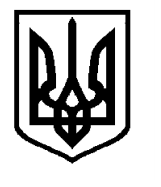 У К Р А Ї Н АЖовківська міська радаЛьвівського району Львівської області5-а позачергова сесія  VІІІ-го демократичного скликанняРІШЕННЯвід     лютого 2021 року № Про внесення змін до показників місцевого бюджетута спрямування вільного залишкукоштів, який склався на 01.01.2021 року	Відповідно до вимог ст.78 Бюджетного кодексу України, керуючись ст.ст. 26, 59 Закону України «Про місцеве самоврядування в Україні», міська радаВИРІШИЛА:Внести зміни і доповнення до рішення Жовківської міської ради «Про  місцевий бюджет Жовківської міської територіальної громади  на 2021 рік» від 24.12.2020 року №18, а саме;- збільшити дефіцит загального фонду місцевого бюджету в сумі  700000,00 гривень згідно додатку  №2;- зменшити профіцит спеціального фонду місцевого бюджету в сумі   700000,00 гривень згідно додатку №2; 	- збільшити видатки загального фонду місцевого бюджету згідно додатку №3; 	- збільшити  видатки спеціального фонду  місцевого бюджету згідно додатку №3; 	- внести зміни в п.3 рішення згідно додатку 4;- внести зміни в п.4 рішення згідно додатку 5; 	- внести зміни в п.5 рішення згідно додатку 6.2. Додатки №2, 3, 4, 5, 6 до цього рішення є його невід’ємною частиною.3. Контроль за виконанням рішення покласти на постійну комісію з питань планування  соціально-економічного розвитку, бюджету, фінансів, інвестицій, торгівлі, послуг та розвитку підприємництва (Кожушко М.П.).   Міський голова	                                             Олег ВОЛЬСЬКИЙ